"Hydrophobization wood board materials new high water repellent copolymer"Gidrofober SP"...Doctor of Chemical Sciences, Academy of Natural Sciences,chief ecologist wooden housing,  Vadim V. Maltsev		In previous articles, and speeches, I consider in detail the environmental characteristics of wood board materials (PDM), which as binders were used urea-formaldehyde, melamine-urea-formaldehyde and phenol-formaldehyde resins, as well as so-called. isocyanate adhesives, ie polyurethane binder.On real facts and figures showed that in terms of environmental safety of these materials do not meet the criteria for chemical safety (primarily due to high levels of constant release formaldehyde) and fire safety - flammability group G-4 (fully combustible materials), high toxicity combustion gases (formaldehyde, phenol, hydrogen cyanide).It was also said that a supplement to these PDM that bind formaldehyde (irreversibly) at Vc greater than the rate of cleavage of formaldehyde from the cured resin V0, ie Vc> V0, which leads to lower formaldehyde content in the slabs to the level of EO in a few months, while simultaneously moving plates in the group G-2 flammability, as used detoxicants Algid Diafos and P-50 are highly effective flame retardants for wood. It was also shown that in the case of the reluctance of producers of toxic and silnogoryuchih plate materials of this type introduced in the production of these development, there are other possibilities to protect consumers from formaldehyde, phenol, and from the fire. The use of protective detoxifying primer "Vasilol" allows fully and irreversibly absorb formaldehyde and phenol, while processed Vasilolom DPM go into Flammability D-2, and the sequential processing Diafosom-R-50, diluted 1/1 with water (treatment of plates with surface) and then primed Vasilol plates move in a group G-1 flammability.Thus was nearly wiped dry and the fire danger with DPM formaldegid soderzhaschimi connection that has been adequately appreciated by numerous consumers.However, the high activity of manufacturers of PDM in the Russian market, and above all manufacturers boards OSB, played with it yet another cruel joke. A large number of illiterate businessmen took at face value the characteristics of advertising boards OSB, including the claim that there are supposedly waterproof grade OSB. One of the Russian companies attempted to use the "water resistant OSB» as a removable reusable formwork and got poor results. After that, the company came to us with a proposal to increase the water resistance of OSB. With the same request another firm, but it is related to improving the water resistance of conventional plywood in order to repeatedly cast in plywood forms sculptured concrete products with marble chips on the surface. The third company issued the following request: MDF solid, 3.2 mm thick, is not in terms of razbuhaemosti thickness. According to the new Standard, this figure should be "no more than 13%," a real indicator of their products - from 20% to 40%.The coincidence of the essence of these problems led us to the assumption that in addition to the toxicity and flammability of the PDM with formaldegidsoderzhaschimi resin has an unfortunate third factor - high water absorption and swelling in thickness (violation of the mechanical safety). The study of the relevant scientific literature showed that for about seventy years, no effective technical solutions for water repellency DPM. Like 70 years ago, and is now used as water repellents are ineffective wax, stearin, paraffin emulsion, paraffin emulsion, stearic, tall oil pitch Taloviy etc. It is important to note that water repellency in the process of wood chips and wood fiber concentration of water repellents mass is dry chips is 0.5 to 0.9%, which is not even enough for the formation of a monomolecular layer on the surface of wood particles. Moreover, these compounds hydrophobization is temporary, and many experts know that in time the effect is the hydrophobic eroding, and water absorption and thickness razbuhaemost sharply increase.Such behavior is a strong PD obstacle to the effective use of them in construction. To a radical solution of this ancient disease PD was invented and launched production of fundamentally new repellent for PDM, which does not fall off with time on the surface of wood particles and acts as a repellent for the life of the PDM. Study of physical-chemical mechanism hydrophobic wood particles showed that the above-low molecular weight water-repellent wax, stearin, etc. not form strong adhesive bonds with either cellulose or lignin with or with hemicellulose. After a purely mechanical fixing on the surface and in the pores of the wood, they are actively rejected by water molecules, which have a high affinity for wood. Therefore hydrophobization is inefficient and time.Thus, there is an insoluble contradiction: water repellents to repel most of the water molecule, but it leads to their exclusion from the hydrophilic surface of wood particles.The idea to resolve this controversy has arisen in the course of work on the protective and decorative composition "Vupreks" designed for long term protection of exterior wood structures.Vupreksa basis is a copolymer having a molecular groupings composed of 2 different types: one type has a high chemical affinity to low molecular weight water repellent, the other type provides very good adhesion to wood, so that the film formed on the surface of wood, not torn away from her at indefinitely long immersion in water.While the work was to synthesize new varieties of low molecular weight water repellents and the technology of combining them with the copolymer, which has led to a substantial strengthening of the hydrophobizing copolymer (see table).As a result for example of hydrophobic OSB, MDF, plywood of various types of solid fiberboard 3.2 mm has reduced water absorption and razbuhaemost 10-50 times (!) And achieve constant hydrophobic serving lifetime. Effectiveness of a new water repellent, called "Gidrofober SP" checked above all by the example boards OSB, which are the most aggressive push into the Russian market. At the same time it was due to the fact that one of the companies decided to test the reality of the idea of ​​using hydrophobic OSB as a removable mold reuse. The first results of the work in this direction.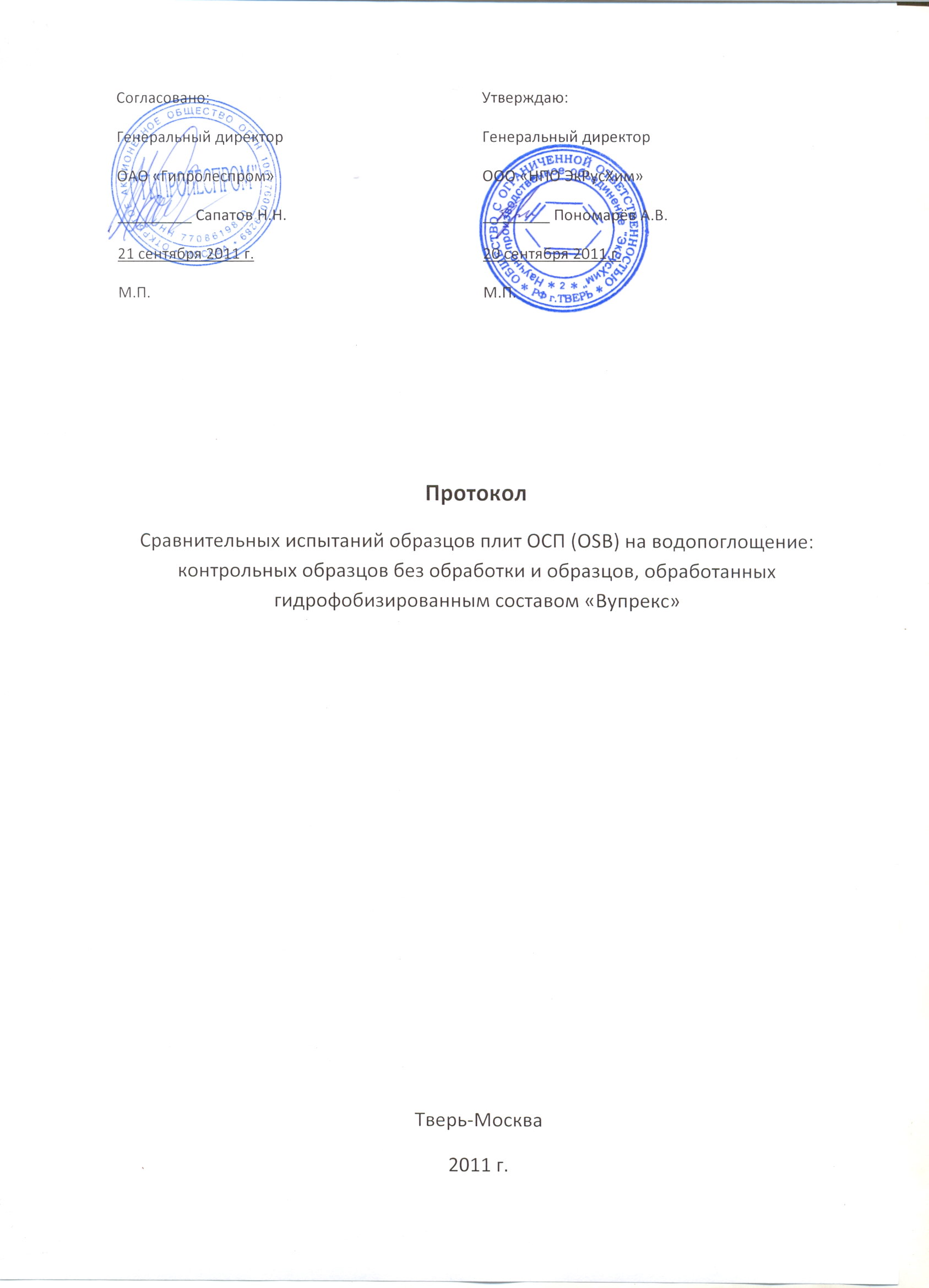 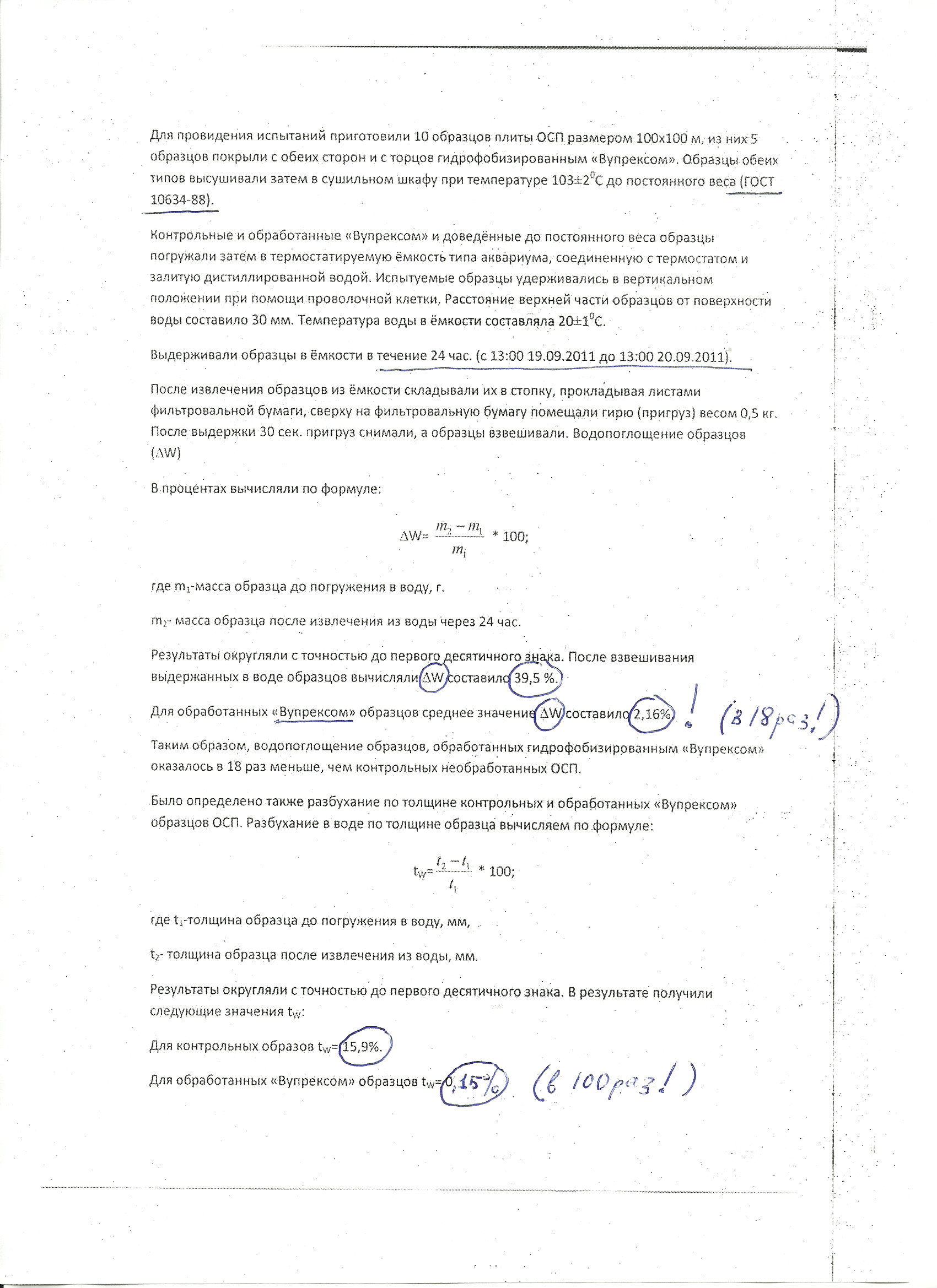 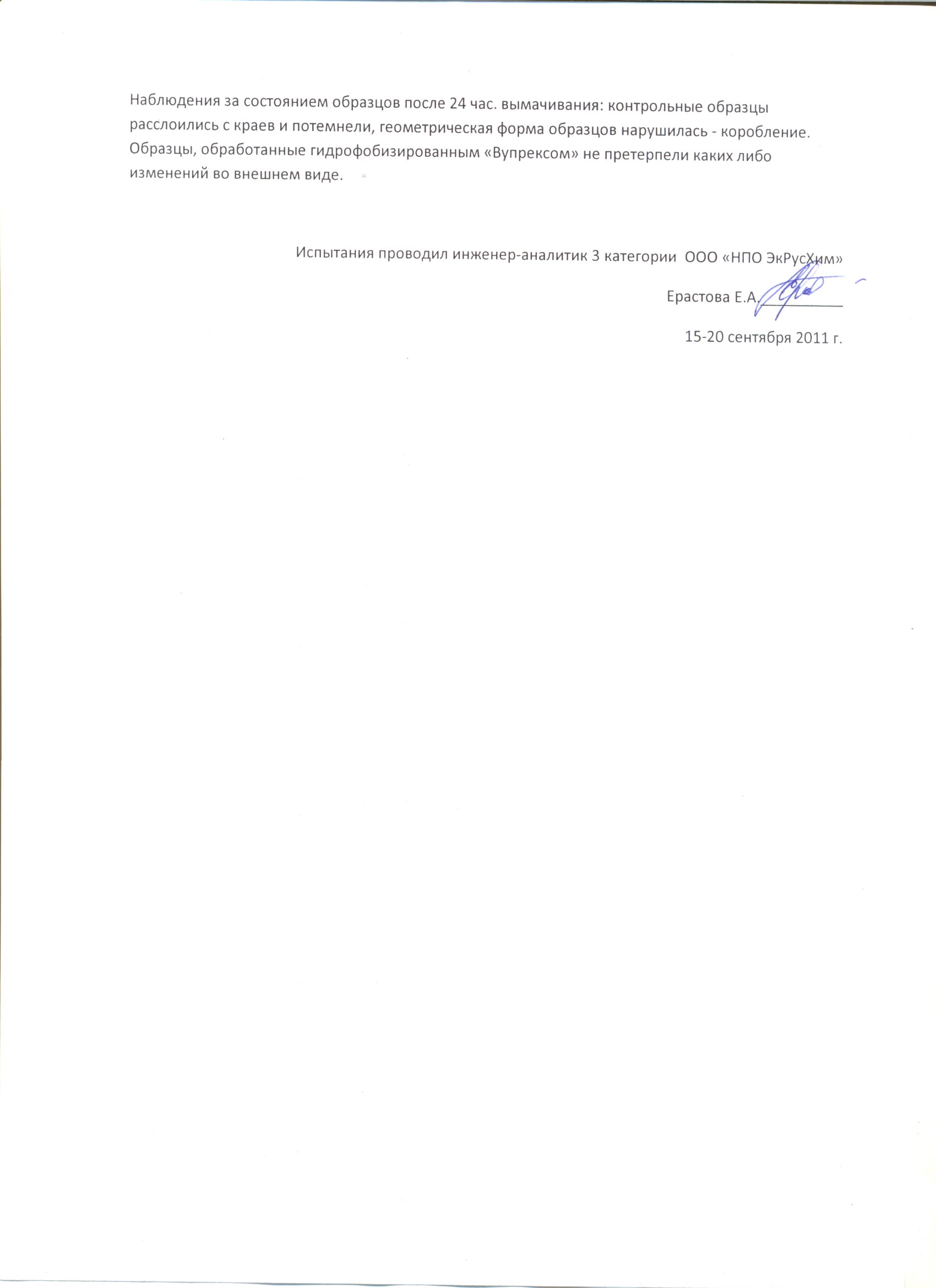 Similar tests were conducted at an independent testing laboratory of Forest Products Ltd. "Lessertika." These trials have been investigated not only samples of OSB, repellent in our laboratory, and samples of OSB, received and repellent in one of the research centers in Germany.Below are the results.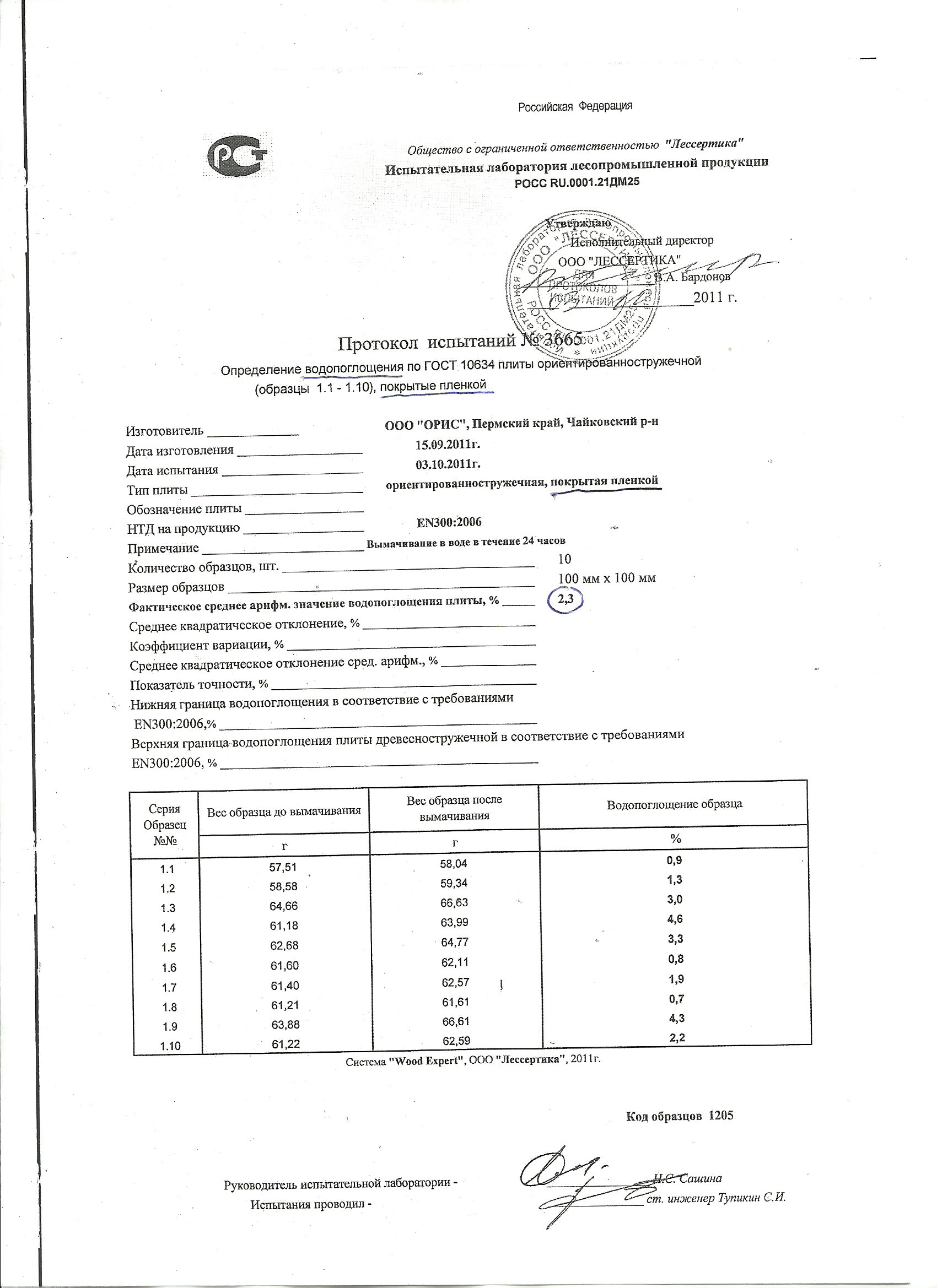 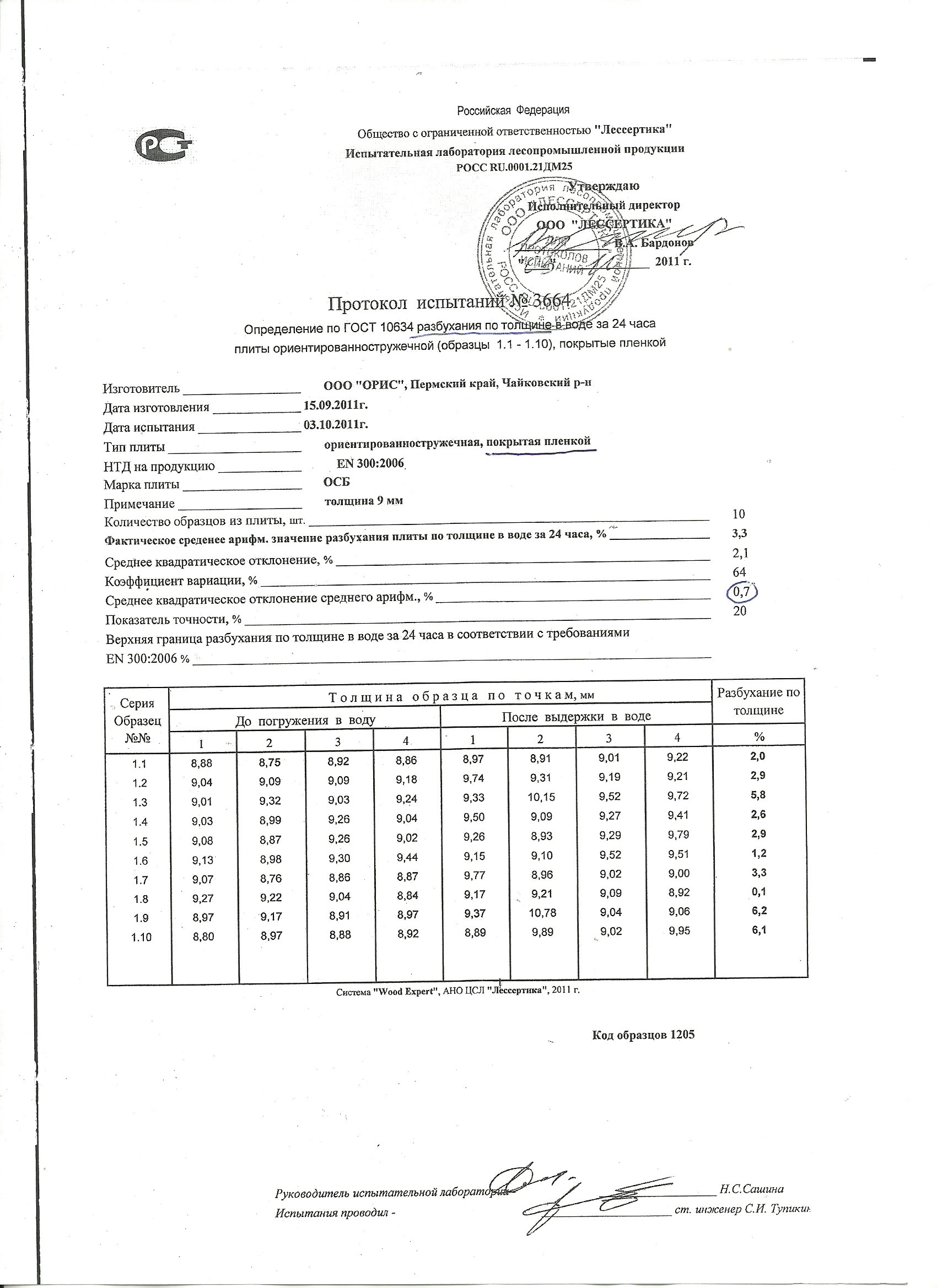 In the same series of experiments, the samples were tested OSB, received in Germany with resin RMDI that supposedly should increase the hydrophobicity of OSB.The following are the data that show the disastrous results.Following are the results of tests of samples OSB (Germany), treated with the surface of the "water-repellent" resin composition RMDI.The results are also very interesting, especially when you consider that topped dirty samples, leaving whitish stains on his hands.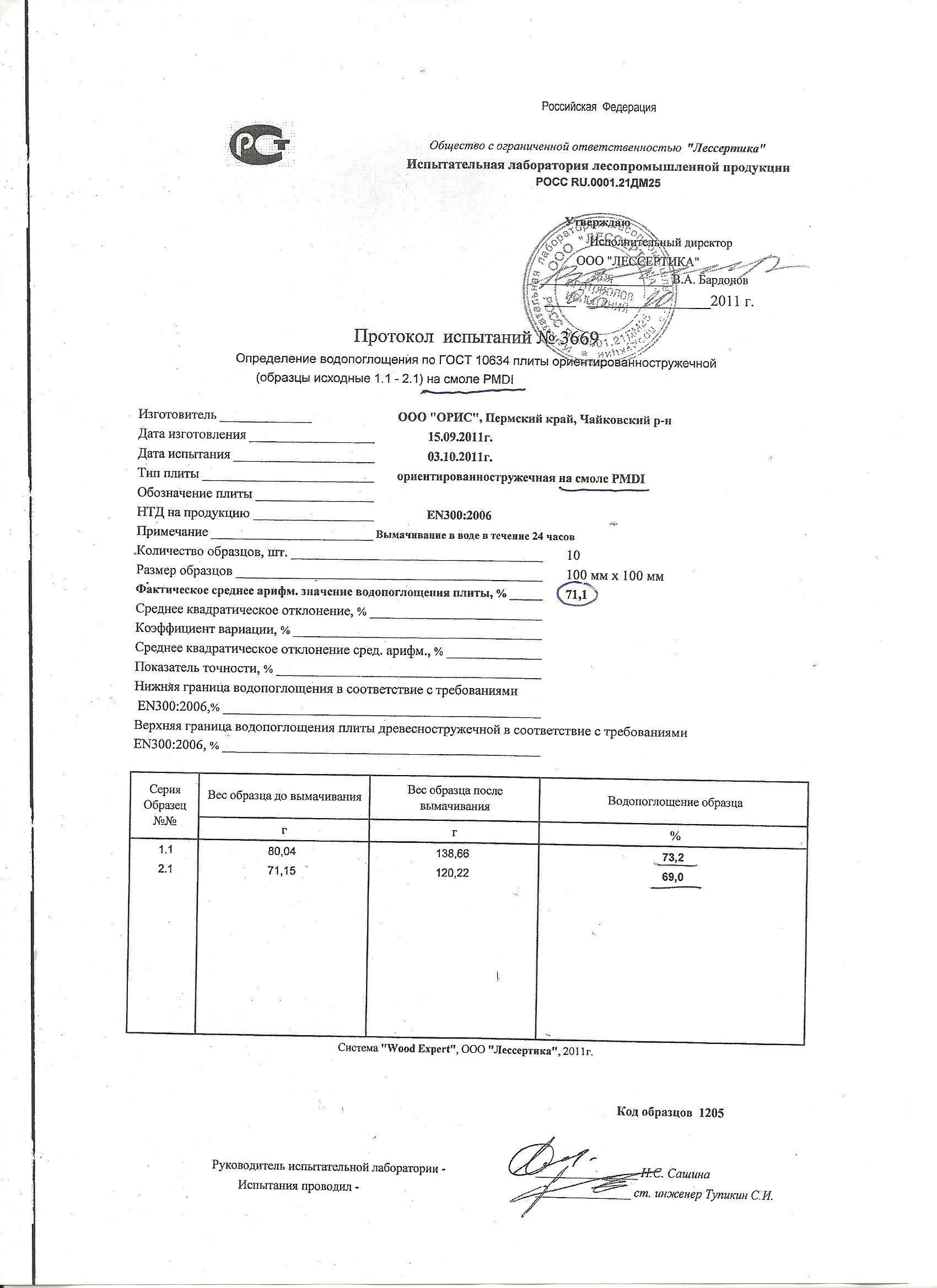 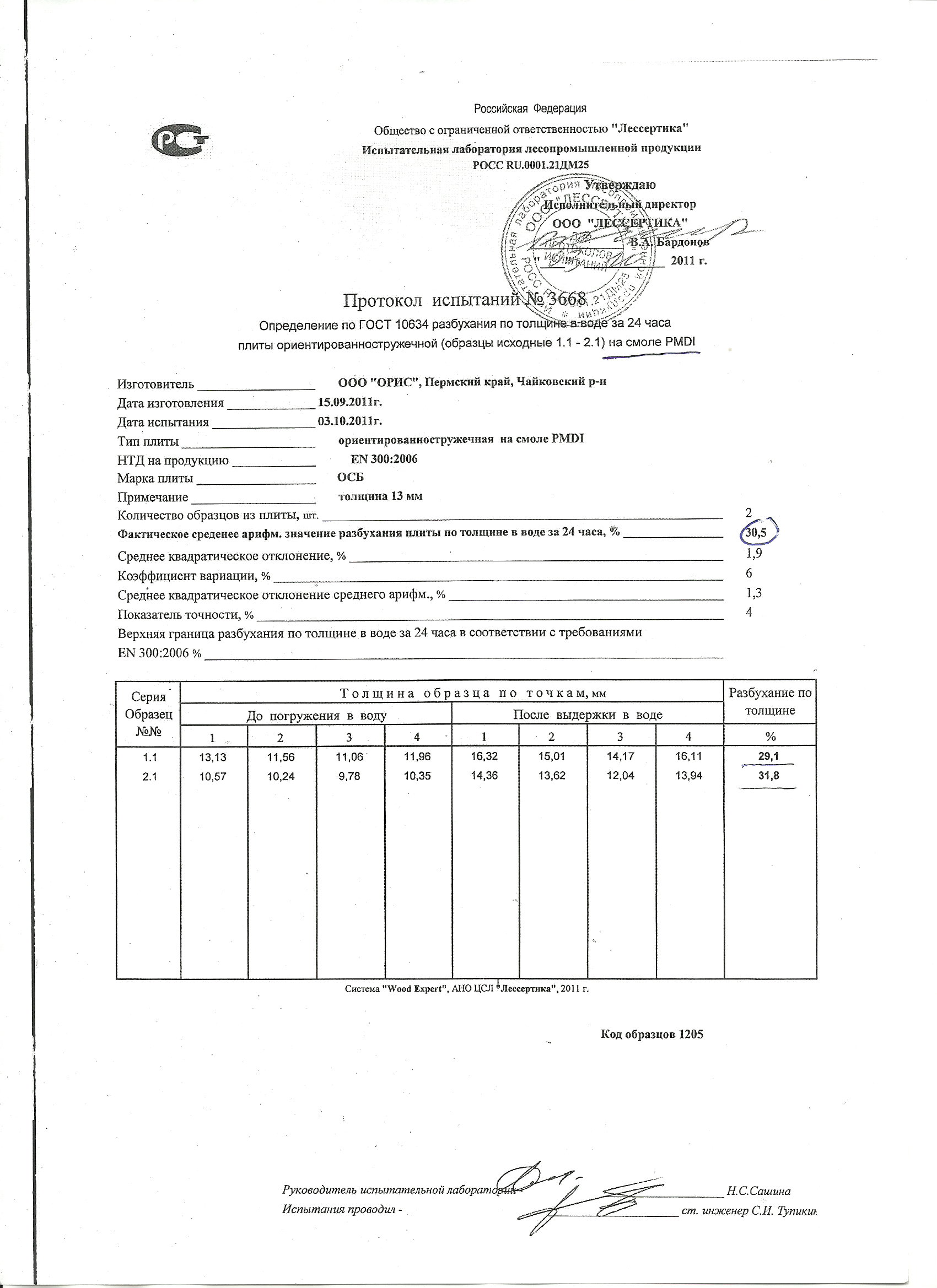 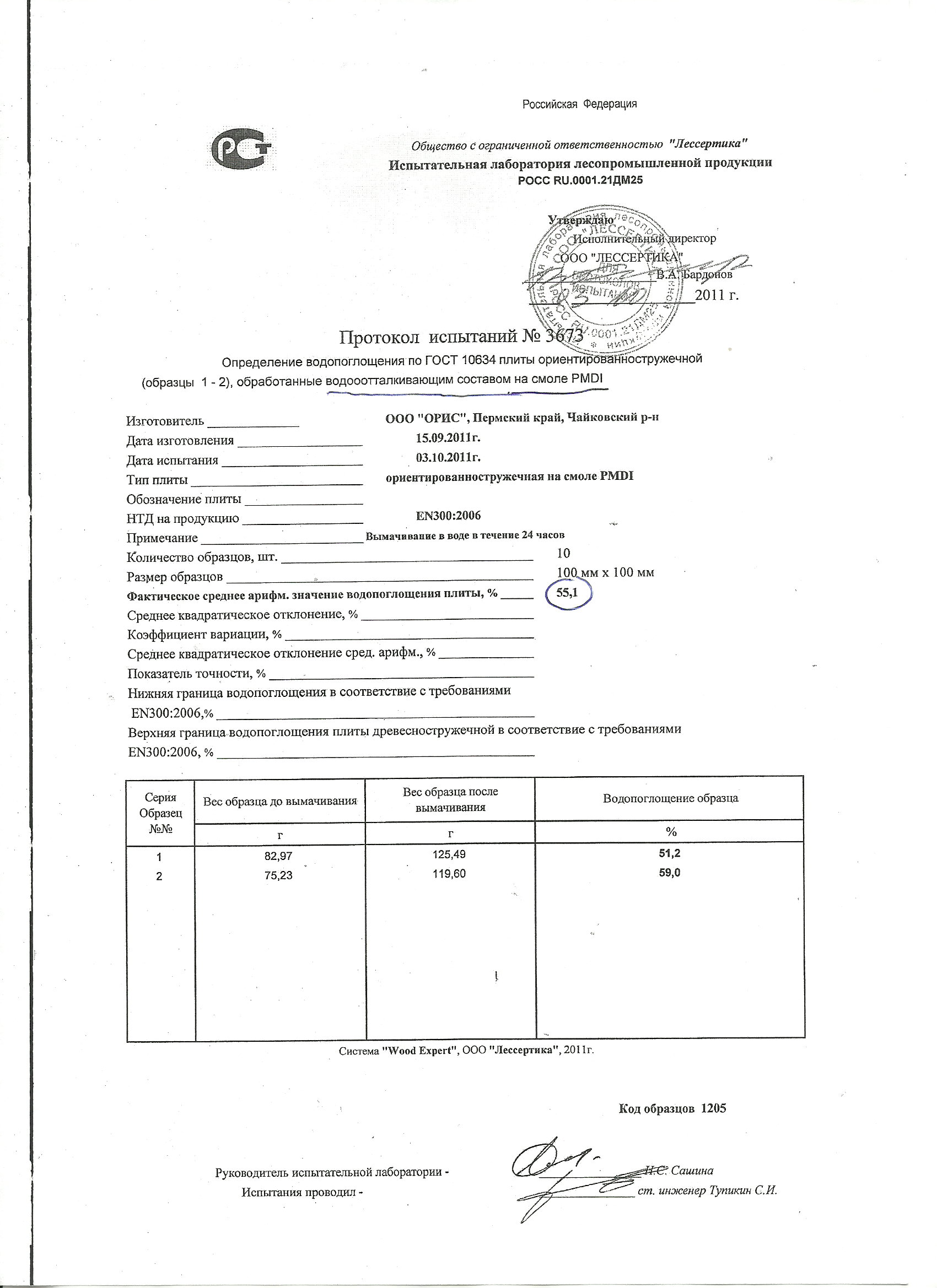 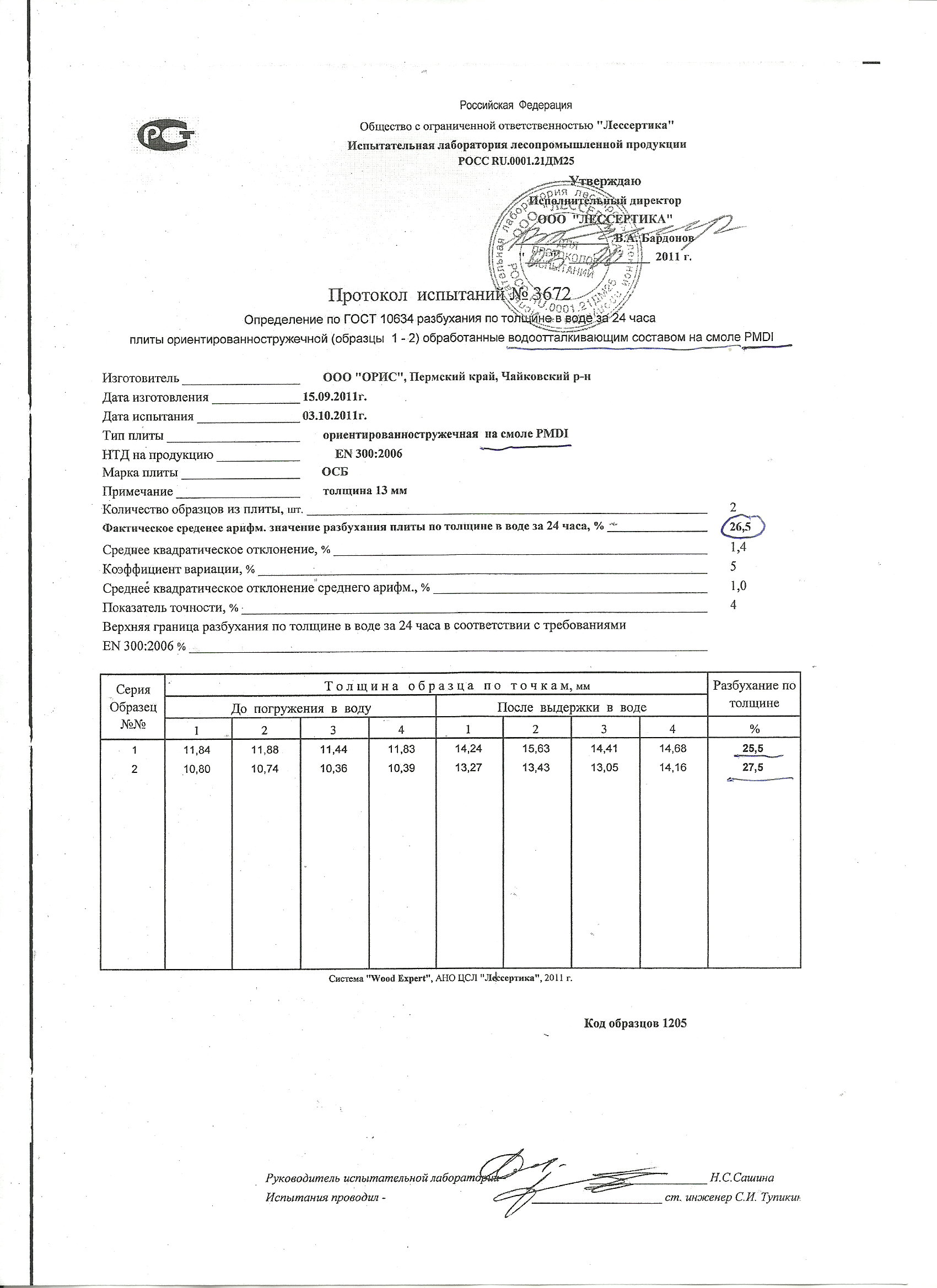 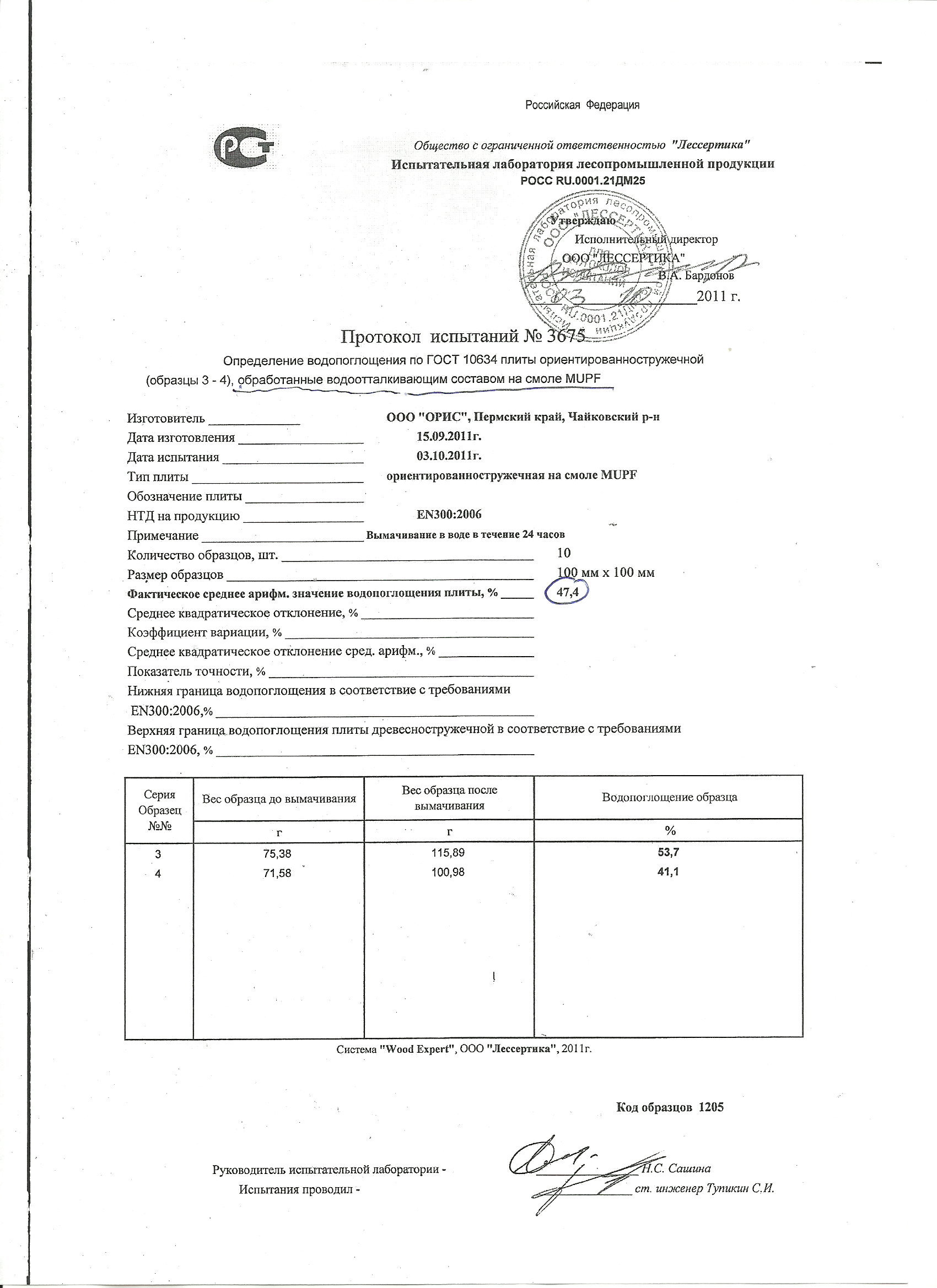 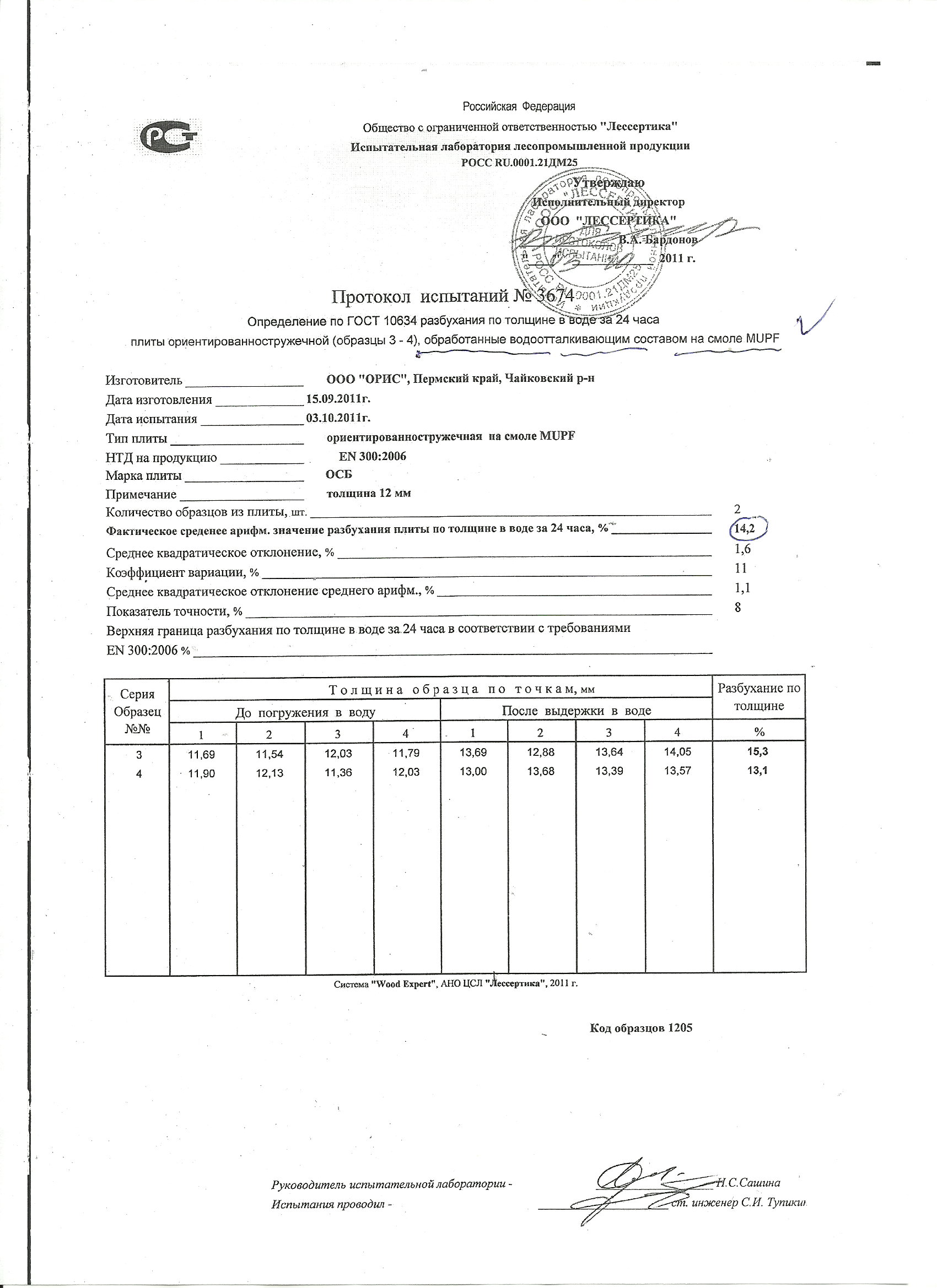 The following are the test data samples OSB, obtained using as a binder resin MUPF, and samples coated water-repellent composition resin MUPF. In the first case, the water absorption was 69.2%, 19.8% swelling. In the second case (water-repellent treatment composition) water absorption was 47.4% and 14.2% of the swelling. In conclusion, the present data on water absorption and swelling of the original, untreated boards OSB: 39.5% water absorption, swelling of 15.9%.In order to optimize the composition of the "Gidrofobera SP", as well as evaluation of its effectiveness in the processing of other common types of PD, studies were continued, and the results are presented in the following tables.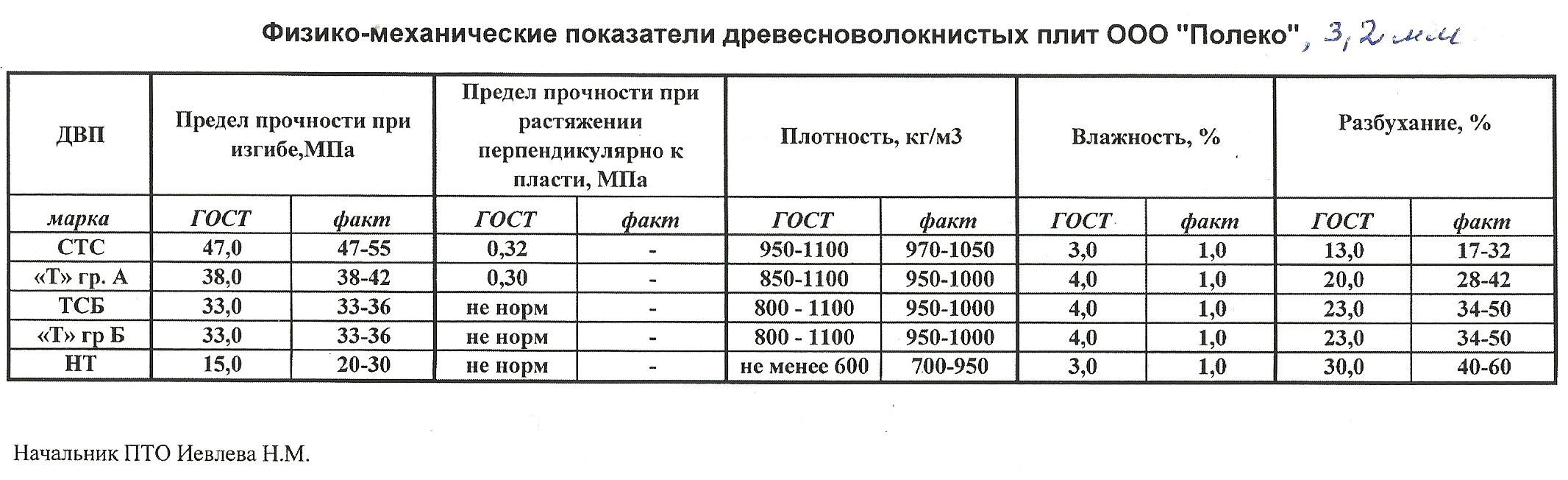 The results were used for the development of industrial production Gidrofobera JV and practical testing it in solving 2 problems: the definition of multiplicity of hydrophobic plates OSB (SP Gidrofoberom treatment two or three times) as a removable reusable formwork (laboratory tests) and use the same as usual hydrophobized plywood 8 mm (treatment 3 times) for real-forming curved concrete castings and finished marble aggregate.Hydrophobized in 2 and 3 layers of OSB (mold 100x100x100 mm) passed before the destruction of the mold 43, and the real form of hydrophobized plywood (layer 3) withstood 62 molding. Comparative tests on the final hydrophobized plywood was much better than OSB.High adhesion of films formed on the surface of the joint venture Gidrofoberom DPM, we can consider it not only as a structure for efficient hydrophobic PDM, but also as a promising part to replace 5-15% of CF-resin binders for the preparation of the PDM for their water repellency and the control of FA in the original pitch. To combine hydrophobization DPM mass detoxification was verified compatibility Gidrofobera JV:a) KF-resins, b) Diafosom-R-50, c) Algidom.Compatibility was good and it opens up a real opportunity to implement in 2013 a series of experiments to obtain samples of PDM, hydrophobized by weight, detoxify and flammability group G-2.Author: Vadim MaltsevВодопоглощение образцов плит OSB толщиной 9 мм исходных и обработанных 2 и 3 раза со всех сторон и  выдержанных в воде  сутки.Водопоглощение образцов плит OSB толщиной 9 мм исходных и обработанных 2 и 3 раза со всех сторон и  выдержанных в воде  сутки.Водопоглощение образцов плит OSB толщиной 9 мм исходных и обработанных 2 и 3 раза со всех сторон и  выдержанных в воде  сутки.Водопоглощение образцов плит OSB толщиной 9 мм исходных и обработанных 2 и 3 раза со всех сторон и  выдержанных в воде  сутки.Водопоглощение образцов плит OSB толщиной 9 мм исходных и обработанных 2 и 3 раза со всех сторон и  выдержанных в воде  сутки.Водопоглощение образцов плит OSB толщиной 9 мм исходных и обработанных 2 и 3 раза со всех сторон и  выдержанных в воде  сутки.Водопоглощение образцов плит OSB толщиной 9 мм исходных и обработанных 2 и 3 раза со всех сторон и  выдержанных в воде  сутки.Водопоглощение образцов плит OSB толщиной 9 мм исходных и обработанных 2 и 3 раза со всех сторон и  выдержанных в воде  сутки.Водопоглощение образцов плит OSB толщиной 9 мм исходных и обработанных 2 и 3 раза со всех сторон и  выдержанных в воде  сутки.№ образцаВес исх.Обрабатывающий составВес 3-х раз. покрытияВес 2-х раз. ПокрытияВес после вымачивания (за  сутки)Привес в гПривес в %Привес в % ср.5к51без покрытия68,817,834,939,56к54без покрытия77,923,944,239,5153,2А-10 + Цинол-3 (4%)62,162,70,60,961,15248,8А-10 + Цинол-3 (4%)57,457,80,40,691,15346,1А-10 + Цинол-3 (4%)55,256,211,81,15ОSB150,4А-10 + Цинол-3 (4%)5660,44,47,86,5ОSB255,8А-10 + Цинол-3 (4%)60,864,43,65,96,5ОSB353,9А-10 + Цинол-3 (4%)59,262,73,55,96,5ОSB449,3А-10 + Цинол-3 (8%)58,762,94,27,16,2ОSB556,7А-10 + Цинол-3 (8%)65,769,33,65,46,2ОSB654,9А-10 + Цинол-3 (8%)64,668,74,16,36,2ОSB751,3А-10 + Цинол-3 (6%)59,264,75,59,27,6ОSB852,4А-10 + Цинол-3 (6%)60,464,54,16,77,6ОSB955А-10 + Цинол-3 (6%)63,267,74,57,17,6ОSB1052,2А-10+Цинол-3 (2%) 58,563,14,67,812,2ОSB1153,2А-10+Цинол-3 (2%) 59,871,611,819,712,2ОSB1251,8А-10+Цинол-3 (2%) 58,463,85,49,212,2ОSB1351,1Вупрекс+Цинол-3 (2%)+ПСЭ-50 (2%)55,957,71,83,23,2ОSB1452,4Вупрекс+Цинол-3 (2%)+ПСЭ-50 (2%)58,360,52,23,73,7ОSB1555,8А-10 + Цинол-3 (8%)62,166,94,87,737,32ОSB1654,7А-10 + Цинол-3 (8%)61,466,14,77,657,32ОSB1756,3А-10 + Цинол-3 (8%)62,967,14,26,687,32ОSB1847,1А-10 + Цинол-3 (6%)53,960,26,311,696,43ОSB1952,6А-10 + Цинол-3 (6%)59,262,73,55,916,43ОSB2056,9А-10 + Цинол-3 (6%)63,564,71,21,896,43ОSB2153,2А-10 + Цинол-3 (2%)62,764,41,72,712,05ОSB2249,9А-10 + Цинол-3 (2%)59,460,10,71,182,05ОSB2351,6А-10 + Цинол-3 (2%)61,562,91,42,282,05ОSB2454,8А-10 + Цинол-3 (4%) + ПСЭ-50 (4%)54,858,33,56,396,6ОSB2555,9А-10 + Цинол-3 (4%) + ПСЭ-50 (4%)55,959,13,25,726,6ОSB2659,4А-10 + Цинол-3 (4%) + ПСЭ-50 (4%)59,464,24,88,086,6ОSB2756,2А-10 + 3 % Цинол-2 + ПСЭ конц (1:1)60,864,33,55,760,88ОSB2851,1А-10 + 3 % Цинол-2 + ПСЭ конц (1:1)56,559,535,310,88ОSB2951,9А-10 + 3 % Цинол-2 + ПСЭ конц (1:1)56,857,30,50,880,88ОSB3047,8А-10 + 3 % Цинол-2 + ПСЭ конц (1:1)54,8550,20,360,84ОSB3149,2А-10 + 3 % Цинол-2 + ПСЭ конц (1:1)56,757,20,50,880,84ОSB3255,1А-10 + 3 % Цинол-2 + ПСЭ конц (1:1)62,563,30,81,280,84ОSB3352,4А-10 + 2 % Цинол-2 + ПСЭ конц (1:1)5757,60,61,053,07ОSB3448,3А-10 + 2 % Цинол-2 + ПСЭ конц (1:1)53,655,623,733,07ОSB3552,9А-10 + 2 % Цинол-2 + ПСЭ конц (1:1)58,359,10,81,373,07ОSB3654,7А-10 + 2 % Цинол-2 + ПСЭ конц (1:1)61,562,71,21,951,3ОSB3748,2А-10 + 2 % Цинол-2 + ПСЭ конц (1:1)54,154,40,30,551,3ОSB3849,2А-10 + 2 % Цинол-2 + ПСЭ конц (1:1)56,2570,81,421,3151,7А-10 + ПСЭ-50 9/159,262,235,06250,7А-10 + ПСЭ-50 9/158,561,12,64,45,22349,7А-10 + ПСЭ-50 9/15861,63,66,2454А-10 62,767,54,87,6547,4А-105661,35,39,46,8648,6А-1056,758,723,5751,6А-10 + Цинол-261,6664,47,1847,2А-10 + Цинол-258,159,111,75,5947,3А-10 + Цинол-257,762,24,57,7149,9А-105758,21,22,13,051'49,4А-1057,159,42,343,05248Вупрекс53,461,68,215,327,352'49Вупрекс55,27721,839,427,35349,1Вупрекс ГФ56,961,24,37,54,453'53,4Вупрекс ГФ61,862,70,91,44,45451,7А-10 + ПСЭ58,660,51,93,23,84'49,3А-10 + ПСЭ56,859,32,54,43,8Водопоглощение образцов фанеры толщиной 3 мм исходных и обработанных 2 и 3 раза со всех сторон и  выдержанных в воде  сутки.Водопоглощение образцов фанеры толщиной 3 мм исходных и обработанных 2 и 3 раза со всех сторон и  выдержанных в воде  сутки.Водопоглощение образцов фанеры толщиной 3 мм исходных и обработанных 2 и 3 раза со всех сторон и  выдержанных в воде  сутки.Водопоглощение образцов фанеры толщиной 3 мм исходных и обработанных 2 и 3 раза со всех сторон и  выдержанных в воде  сутки.Водопоглощение образцов фанеры толщиной 3 мм исходных и обработанных 2 и 3 раза со всех сторон и  выдержанных в воде  сутки.Водопоглощение образцов фанеры толщиной 3 мм исходных и обработанных 2 и 3 раза со всех сторон и  выдержанных в воде  сутки.Водопоглощение образцов фанеры толщиной 3 мм исходных и обработанных 2 и 3 раза со всех сторон и  выдержанных в воде  сутки.Водопоглощение образцов фанеры толщиной 3 мм исходных и обработанных 2 и 3 раза со всех сторон и  выдержанных в воде  сутки.Водопоглощение образцов фанеры толщиной 3 мм исходных и обработанных 2 и 3 раза со всех сторон и  выдержанных в воде  сутки.Водопоглощение образцов фанеры толщиной 3 мм исходных и обработанных 2 и 3 раза со всех сторон и  выдержанных в воде  сутки.№ образцаВес исх.Обрабатывающий составВес 3-х раз. покрытияВес 2-х раз. ПокрытияВес после вымачивания (за  сутки)Привес в гПривес в гПривес в %Привес в % ср.ФК164,3без обработки98,3343452,847,2ФК266,4без обработки94,127,727,741,747,2ФК363,9А-10 + Цинол-3 (4%)71,872,50,70,70,970,9ФК471,4А-10 + Цинол-3 (4%)79,980,50,60,60,750,9ФК523,6А-10 + Цинол-3 (4%)2829113,574,3ФК621,6А-10 + Цинол-3 (4%)25,126,41,31,35,174,3ФК724,4А-10 + Цинол-3 (4%)29,230,41,21,24,14,3ФК822,7А-10 + Цинол-3 (4%)2829,51,51,55,354,4ФК923,2А-10 + Цинол-3 (4%)29,230,41,21,24,14,4ФК1023,6А-10 + Цинол-3 (4%)29,330,41,11,13,754,4ФК1124без обработки35,311,311,347,0848,2ФК1222,8без обработки34,311,511,550,448,2ФК1323,8без обработки35,111,311,347,448,2ФК1423,4А-10 + Цинол-3 (8%)28,736,27,57,526,124,5ФК1523,3А-10 + Цинол-3 (8%)27,835,17,37,326,224,5ФК1623,4А-10 + Цинол-3 (8%)28,134,16621,324,5ФК1722,3А-10 + Цинол-3 (8%)29,431,21,81,86,17,7ФК1821,8А-10 + Цинол-3 (8%)29,231,72,52,58,57,7ФК1924,1А-10 + Цинол-3 (8%)31,133,82,72,78,67,7ФК2023,7А-10 + Цинол-3 (6%)28,131,23,13,111,0315,1ФК2123,2А-10 + Цинол-3 (6%)27,632,34,74,717,0215,1ФК2222,7А-10 + Цинол-3 (6%)26,931,54,64,617,115,1ФК2321,7А-10 + Цинол-3 (6%)29,130,21,11,13,75,0ФК2422,7А-10 + Цинол-3 (6%)29,9322,12,17,025,0ФК2523,6А-10 + Цинол-3 (6%)30,131,41,31,34,35,0ФК2622,3А-10+Цинол-3 (2%26,428,11,71,76,47,3ФК2724А-10+Цинол-3 (2%27,730,62,92,910,47,3ФК2823,5А-10+Цинол-3 (2%27,228,61,41,45,17,3ФK2923,9А-10 + Цинол-3 (4%) + ПСЭ-50 (4%)23,925,9228,376,0ФK3026,7А-10 + Цинол-3 (4%) + ПСЭ-50 (4%)26,728,7227,496,0ФK3124,4А-10 + Цинол-3 (4%) + ПСЭ-50 (4%)24,4250,60,62,466,0ФK3220,6А-10 + Цинол-3 (4%) + ПСЭ-50 (4%)27,228,10,90,93,312,6ФK3322,9А-10 + Цинол-3 (4%) + ПСЭ-50 (4%)29,530,10,60,62,032,6ФK3421,2А-10 + Цинол-3 (4%) + ПСЭ-50 (4%)28,729,40,70,72,442,6ФK3521,5А-10 + 2% Цинол-2 + ПСЭ конц (1:)24,5261,51,56,126,5ФK3621,7А-10 + 2% Цинол-2 + ПСЭ конц (1:)24,625,71,11,14,476,5ФK3720,7А-10 + 2% Цинол-2 + ПСЭ конц (1:)23,9262,12,18,796,5А-10 + 2% Цинол-2 + ПСЭ конц (1:)ФK3822,2А-10 + 2% Цинол-2 + ПСЭ конц (1:)26,629,73,13,111,652,1ФK3921,4А-10 + 2% Цинол-2 + ПСЭ конц (1:)25,726,30,60,62,332,1ФK4022,3А-10 + 2% Цинол-2 + ПСЭ конц (1:)26,5270,50,51,892,1Водопоглощение образцов ФК толщиной 5 мм  обработанных 2 и 3 раза со всех сторон и  выдержанных в воде  сутки.Водопоглощение образцов ФК толщиной 5 мм  обработанных 2 и 3 раза со всех сторон и  выдержанных в воде  сутки.Водопоглощение образцов ФК толщиной 5 мм  обработанных 2 и 3 раза со всех сторон и  выдержанных в воде  сутки.Водопоглощение образцов ФК толщиной 5 мм  обработанных 2 и 3 раза со всех сторон и  выдержанных в воде  сутки.Водопоглощение образцов ФК толщиной 5 мм  обработанных 2 и 3 раза со всех сторон и  выдержанных в воде  сутки.Водопоглощение образцов ФК толщиной 5 мм  обработанных 2 и 3 раза со всех сторон и  выдержанных в воде  сутки.Водопоглощение образцов ФК толщиной 5 мм  обработанных 2 и 3 раза со всех сторон и  выдержанных в воде  сутки.Водопоглощение образцов ФК толщиной 5 мм  обработанных 2 и 3 раза со всех сторон и  выдержанных в воде  сутки.Водопоглощение образцов ФК толщиной 5 мм  обработанных 2 и 3 раза со всех сторон и  выдержанных в воде  сутки.Водопоглощение образцов ФК толщиной 5 мм  обработанных 2 и 3 раза со всех сторон и  выдержанных в воде  сутки.ФК4129,9А-10 + 3% Цинол-2 + ПСЭ конц (1:1)34,735,30,61,731,731,6ФК4229,6А-10 + 3% Цинол-2 + ПСЭ конц (1:1)34,434,90,51,451,451,6ФК4330,1А-10 + 3% Цинол-2 + ПСЭ конц (1:1)34,935,50,61,721,721,6ФК4430,5А-10 + 3% Цинол-2 + ПСЭ конц (1:1)33,735,21,54,454,454,4ФК4529,5А-10 + 3% Цинол-2 + ПСЭ конц (1:1)3334,61,64,854,854,4ФК4629,2А-10 + 3% Цинол-2 + ПСЭ конц (1:1)32,533,81,34,004,004,4Водопоглощение образцов толстой водостойкой фанеры(ТВФ) исходных и обработанных 2 и 3 раза со всех сторон и  выдержанных в воде  сутки.Водопоглощение образцов толстой водостойкой фанеры(ТВФ) исходных и обработанных 2 и 3 раза со всех сторон и  выдержанных в воде  сутки.Водопоглощение образцов толстой водостойкой фанеры(ТВФ) исходных и обработанных 2 и 3 раза со всех сторон и  выдержанных в воде  сутки.Водопоглощение образцов толстой водостойкой фанеры(ТВФ) исходных и обработанных 2 и 3 раза со всех сторон и  выдержанных в воде  сутки.Водопоглощение образцов толстой водостойкой фанеры(ТВФ) исходных и обработанных 2 и 3 раза со всех сторон и  выдержанных в воде  сутки.Водопоглощение образцов толстой водостойкой фанеры(ТВФ) исходных и обработанных 2 и 3 раза со всех сторон и  выдержанных в воде  сутки.Водопоглощение образцов толстой водостойкой фанеры(ТВФ) исходных и обработанных 2 и 3 раза со всех сторон и  выдержанных в воде  сутки.Водопоглощение образцов толстой водостойкой фанеры(ТВФ) исходных и обработанных 2 и 3 раза со всех сторон и  выдержанных в воде  сутки.Водопоглощение образцов толстой водостойкой фанеры(ТВФ) исходных и обработанных 2 и 3 раза со всех сторон и  выдержанных в воде  сутки.№ образцаВес исх.Обрабатывающий составВес 3-х раз. покрытияВес 2-х раз. покрытияВес после вымачивания (за  сутки)Привес в гПривес в %Привес в % ср.ТВФ1262,1А-10 + Цинол-3 (4%)276,32770,70,250,2ТВФ2251,7А-10 + Цинол-3(4%)266266,50,50,180,2ТВФ3266,5А-10 + Цинол-3(4%)281,8282,30,50,170,2ТВФ4244,1без обработки333,289,136,535,2ТВФ5251,1без обработки322,871,728,535,2ТВФ6253,1без обработки355,9102,840,635,2ТВФ7247,5А-10 + Цинол-3(4%)256276,620,68,047,48ТВФ8247,7А-10 + Цинол-3(4%)255,4271,716,36,37,48ТВФ9242,1А-10 + Цинол-3(4%)250,4270,720,38,17,48Водопоглощение образцов МДФ толщиной 16 мм исходных и обработанных 2 и 3 раза со всех сторон и  выдержанных в воде  сутки.Водопоглощение образцов МДФ толщиной 16 мм исходных и обработанных 2 и 3 раза со всех сторон и  выдержанных в воде  сутки.Водопоглощение образцов МДФ толщиной 16 мм исходных и обработанных 2 и 3 раза со всех сторон и  выдержанных в воде  сутки.Водопоглощение образцов МДФ толщиной 16 мм исходных и обработанных 2 и 3 раза со всех сторон и  выдержанных в воде  сутки.Водопоглощение образцов МДФ толщиной 16 мм исходных и обработанных 2 и 3 раза со всех сторон и  выдержанных в воде  сутки.Водопоглощение образцов МДФ толщиной 16 мм исходных и обработанных 2 и 3 раза со всех сторон и  выдержанных в воде  сутки.Водопоглощение образцов МДФ толщиной 16 мм исходных и обработанных 2 и 3 раза со всех сторон и  выдержанных в воде  сутки.Водопоглощение образцов МДФ толщиной 16 мм исходных и обработанных 2 и 3 раза со всех сторон и  выдержанных в воде  сутки.Водопоглощение образцов МДФ толщиной 16 мм исходных и обработанных 2 и 3 раза со всех сторон и  выдержанных в воде  сутки.№ образцаВес исх.Обрабатывающий составВес 3-х раз. покрытияВес 2-х раз. покрытияВес после вымачивания (за  сутки)Привес в гПривес в %Привес в % ср.МДФ1125,7без обработки189,663,950,838,2МДФ2129,9без обработки172,842,93338,2МДФ3131,1без обработки171,740,630,938,2МДФ4125,3А-10 + Цинол-3 (4%)131,4135,54,13,12,5МДФ5132,2А-10 + Цинол-3 (4%)137,8139,21,412,5МДФ6130,3А-10 + Цинол-3 (4%)135,2139,84,63,42,5МДФ7131,8А-10 + Цинол-3 (4%)138,5139,40,90,641,44МДФ8130,7А-10 + Цинол-3 (4%)137,3141,54,23,051,44МДФ9131,9А-10 + Цинол-3 (4%)138,7139,60,90,631,44Водопоглощение образцов МДФ толщиной 5,5 мм  обработанных  3 раза со всех сторон и  выдержанных в воде  сутки.Водопоглощение образцов МДФ толщиной 5,5 мм  обработанных  3 раза со всех сторон и  выдержанных в воде  сутки.Водопоглощение образцов МДФ толщиной 5,5 мм  обработанных  3 раза со всех сторон и  выдержанных в воде  сутки.Водопоглощение образцов МДФ толщиной 5,5 мм  обработанных  3 раза со всех сторон и  выдержанных в воде  сутки.Водопоглощение образцов МДФ толщиной 5,5 мм  обработанных  3 раза со всех сторон и  выдержанных в воде  сутки.Водопоглощение образцов МДФ толщиной 5,5 мм  обработанных  3 раза со всех сторон и  выдержанных в воде  сутки.Водопоглощение образцов МДФ толщиной 5,5 мм  обработанных  3 раза со всех сторон и  выдержанных в воде  сутки.Водопоглощение образцов МДФ толщиной 5,5 мм  обработанных  3 раза со всех сторон и  выдержанных в воде  сутки.Водопоглощение образцов МДФ толщиной 5,5 мм  обработанных  3 раза со всех сторон и  выдержанных в воде  сутки.МДФ1045,4А-10 + Цинол-3 (2%)4951240,84,76МДФ1144,1А-10 + Цинол-3 (2%)47,550,73,26,74,76МДФ1246,2А-10 + Цинол-3 (2%)50,2521,83,54,76МДФ1344,2А-10 + Цинол-3 (2%)53,5540,50,931,03МДФ1444,7А-10 + Цинол-3 (2%)53,854,40,61,121,03Водопоглощение образцов МДФ толщиной 16 мм  обработанных  2 и 3 раза со всех сторон и  выдержанных в воде  сутки.Водопоглощение образцов МДФ толщиной 16 мм  обработанных  2 и 3 раза со всех сторон и  выдержанных в воде  сутки.Водопоглощение образцов МДФ толщиной 16 мм  обработанных  2 и 3 раза со всех сторон и  выдержанных в воде  сутки.Водопоглощение образцов МДФ толщиной 16 мм  обработанных  2 и 3 раза со всех сторон и  выдержанных в воде  сутки.Водопоглощение образцов МДФ толщиной 16 мм  обработанных  2 и 3 раза со всех сторон и  выдержанных в воде  сутки.Водопоглощение образцов МДФ толщиной 16 мм  обработанных  2 и 3 раза со всех сторон и  выдержанных в воде  сутки.Водопоглощение образцов МДФ толщиной 16 мм  обработанных  2 и 3 раза со всех сторон и  выдержанных в воде  сутки.Водопоглощение образцов МДФ толщиной 16 мм  обработанных  2 и 3 раза со всех сторон и  выдержанных в воде  сутки.Водопоглощение образцов МДФ толщиной 16 мм  обработанных  2 и 3 раза со всех сторон и  выдержанных в воде  сутки.МДФ15118,7А-10 + Цинол-3 (2%) + ПСЭ-50 (2%)125,4137,311,99,490,6МДФ16126,6А-10 + Цинол-3 (2%) + ПСЭ-50 (2%)133,1133,90,80,600,6МДВ17128,3А-10 + Цинол-3 (2%) + ПСЭ-50 (2%)135,2141,36,14,510,6МДФ18127А-10 + ПСЭ-50 (2%)131,7132,40,70,530,72МДФ19122,3А-10 + ПСЭ-50 (2%)127,6129,11,51,180,72МДФ20126,9А-10 + ПСЭ-50 (2%)131,7132,30,60,460,72МДФ21125,8А-10 + ПСЭ-50 (2%)133,3133,90,60,450,46МДФ22120,8А-10 + ПСЭ-50 (2%)127,7128,30,60,470,46МДФ23126,6А-10 + ПСЭ-50 (2%)134138,24,23,130,46Водопоглощение образцов ДВП плотных, 3,2 мм исходных и обработанных 2 и 3 раза со всех сторон и  выдержанных в воде  сутки.Водопоглощение образцов ДВП плотных, 3,2 мм исходных и обработанных 2 и 3 раза со всех сторон и  выдержанных в воде  сутки.Водопоглощение образцов ДВП плотных, 3,2 мм исходных и обработанных 2 и 3 раза со всех сторон и  выдержанных в воде  сутки.Водопоглощение образцов ДВП плотных, 3,2 мм исходных и обработанных 2 и 3 раза со всех сторон и  выдержанных в воде  сутки.Водопоглощение образцов ДВП плотных, 3,2 мм исходных и обработанных 2 и 3 раза со всех сторон и  выдержанных в воде  сутки.Водопоглощение образцов ДВП плотных, 3,2 мм исходных и обработанных 2 и 3 раза со всех сторон и  выдержанных в воде  сутки.Водопоглощение образцов ДВП плотных, 3,2 мм исходных и обработанных 2 и 3 раза со всех сторон и  выдержанных в воде  сутки.Водопоглощение образцов ДВП плотных, 3,2 мм исходных и обработанных 2 и 3 раза со всех сторон и  выдержанных в воде  сутки.Водопоглощение образцов ДВП плотных, 3,2 мм исходных и обработанных 2 и 3 раза со всех сторон и  выдержанных в воде  сутки.№ образцаВес исх.Обрабатывающий составВес 3-х раз. покрытияВес 2-х раз. покрытияВес после вымачивания (за  сутки)Привес в гПривес в %Привес в % ср.ДВП125,7А-10 + Псэ-50 (4%)29,231,62,48,2210,01ДВП226,5А-10 + Псэ-50 (4%)29,633,94,314,5310,01ДВП327,1А-10 + Псэ-50 (4%)30,532,82,37,5410,01ДВП426,7А-10 + Цинол-3 (2%) + Псэ-50 (2%)31,632,40,82,534,24ДВП527А-10 + Цинол-3 (2%) + Псэ-50 (2%)31,733,31,65,054,24ДВП626,6А-10 + Цинол-3 (2%) + Псэ-50 (2%)3132,61,65,164,24ДВП726,6А-10 + Цинол-3 (2%) + Псэ-50 (2%)26,633,87,227,075,64ДВП826,4А-10 + Цинол-3 (2%) + Псэ-50 (2%)32,234,42,26,835,64ДВП926,7А-10 + Цинол-3 (2%) + Псэ-50 (2%)33,635,11,54,465,64ДВП1027,2А-10 + Цинол-3 (4%) + Псэ-50 (4%)3135,24,213,5511,9ДВП1127,3А-10 + Цинол-3 (4%) + Псэ-50 (4%)30,933,22,37,4411,9ДВП1229,3А-10 + Цинол-3 (4%) + Псэ-50 (4%)33,338,24,914,7111,9ДВП1325,6А-10 + Цинол-3 (4%) + Псэ-50 (4%)3030,40,41,336,65ДВП1426,7А-10 + Цинол-3 (4%) + Псэ-50 (4%)31,234,83,611,546,65ДВП1527,4А-10 + Цинол-3 (4%) + Псэ-50 (4%)32,534,82,37,086,65ДВП1627А-10 + Цинол-3 (4%) 31,636,24,614,569,41ДВП1726,6А-10 + Цинол-3 (4%) 31,332,91,65,119,41ДВП1827,9А-10 + Цинол-3 (4%) 32,735,52,88,569,41ДВП1920,2А-10 + Цинол-3 (4%) 35,936,20,30,840,7ДВП2026,9А-10 + Цинол-3 (4%) 33,736,42,78,010,7ДВП2127,7А-10 + Цинол-3 (4%) 35,135,30,20,570,7ДВП2228А-10 + Псэ-50 (4%)33,334,81,54,503,41ДВП2327,8А-10 + Псэ-50 (4%)33,134,51,44,233,41ДВП2428,2А-10 + Псэ-50 (4%)33,333.80,51,503,41ДВП2526,9без обработкибез обработкибез обработки37,110,237,9240,6ДВП2628,3без обработкибез обработкибез обработки39,411,139,2240,6ДВП2726,7без обработкибез обработкибез обработки38,71244,9440,6ДВП 2826,7А-10 + 3% Цинол-2 + ПСЭ конц (1:1)30,931,30,41,292,69ДВП 2925,4А-10 + 3% Цинол-2 + ПСЭ конц (1:1)29,831,31,55,032,69ДВП 3024,1А-10 + 3% Цинол-2 + ПСЭ конц (1:1)28,228,70,51,772,69ДВП 3121,6А-10 + 3% Цинол-2 + ПСЭ конц (1:1)26,728,31,65,993,64ДВП 3226,1А-10 + 3% Цинол-2 + ПСЭ конц (1:1)32,734,11,44,283,64ДВП 3325,3А-10 + 3% Цинол-2 + ПСЭ конц (1:1)3131,20,20,653,64ДВП 3424,9А-10 + 2% Цинол-2 + ПСЭ конц (1:1)28,529,61,13,864,56ДВП 3525А-10 + 2% Цинол-2 + ПСЭ конц (1:1)28,730,11,44,884,56ДВП 3624,5А-10 + 2% Цинол-2 + ПСЭ конц (1:1)28,329,71,44,954,56ДВП 3725А-10 + 2% Цинол-2 + ПСЭ конц (1:1)30,330,70,41,321,31ДВП 3823,8А-10 + 2% Цинол-2 + ПСЭ конц (1:1)28,929,30,41,381,31ДВП 3926А-10 + 2% Цинол-2 + ПСЭ конц (1:1)31,932,30,41,251,31